07.04.2020 r.Temat: Pisanki ,kraszanki- sztuka ludowa.https://www.youtube.com/watch?v=y8RPGayl2Mk1 „Pisanki” – słuchanie wiersza i rozmowa na temat jego treści. Rodzice czytają wiersz i zachęcają do próby opisania wyglądu pisanek. PisankiPisanki, pisanki,jajka malowane, nie  ma Wielkanocy bez barwnych pisanek. Pisanki, pisanki, jajka kolorowe, na nich malowane bajki pisankowe. Na jednej kogucik, a na drugiej słońce, śmieją się na trzeciej laleczki tańczące. Na czwartej kwiatuszki, a na piątej gwiazdki. Na każdej pisance piękne opowiastki.2.”Uporzadkuj pisanki” - ćwiczenie pamięci . Dzieci przygotowują 5 pisanek z motywami ,które wystąpiły w wierszu.(1-kogucik,2-słońce,3-laleczki tańczące,4-kwiatuszki,5-gwiazdki). Rodzice zachęcają dzieci do nauki wiersza na pamięć przez zabawę. Recytują wiersz wraz z pokazywaniem odpowiednich sylwet pisanek. Dzieci powtarzają wiersz, próbują go zapamiętać. Mogą również odtwarzać kolejność występowania danych pisanek w treści wiersza za pomocą odpowiednich sylwet.3. „W wielkanocnym koszyczku” – zabawa dydaktyczna doskonaląca umiejętność dodawania. Dziecko rysuje na kartce z bloku koszyczek. Wycina 10 pisanek, 5 ozdabia kropeczkami i 5 paskami, a następnie układa je zgodnie z poleceniem . Pod koszyczkiem kładzie kartonik z cyfrą oznaczającą liczbę pisanek. (pomoce-Kartoniki z liczbami i znakami).Przykład: W koszyczku są dwie pisanki w kropki i cztery pisanki w paski, ile pisanek jest w koszyczku? Jak zwykle pamiętamy o możliwościach dzieci. Dla tych które sobie lepiej radzą z liczeniem przygotowujemy większa liczbę pisanek.4.  „Policz i dodaj pisanki’’- dzieci liczą pisanki na tacach tego samego koloru, wyznaczają wynik dodawania i łączą go z zapisem działania. Karta pracy 1 str.43Dodatkowo  „Gaik zielony pięknie ustrojony” – pogadanka i wykonanie gaika.  Tradycja gaika polega na dekorowaniu gałązki sosnowej kolorowymi ozdobami i wstążkami, a następnie spacerowaniu z nią w celu powitania wiosny. Zachęcam do wykonania gaika zgodnie z tradycją. Dzieci, dokonują wyboru materiałów, tworzą kompozycje, a następnie omawiają ich wygląd. https://www.youtube.com/watch?v=3psT5-u8iQI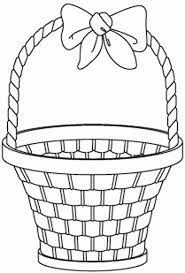 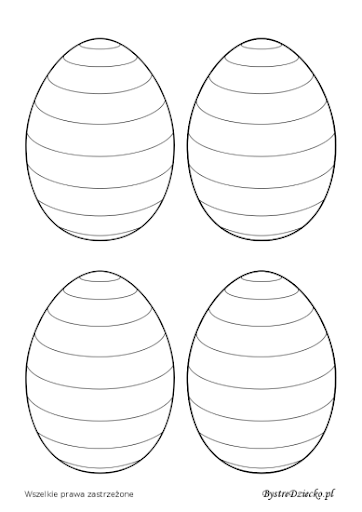 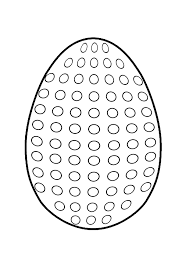 